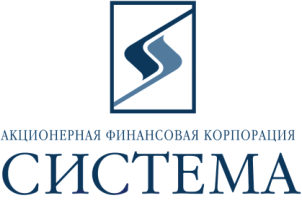 ЗАО «Сбербанк-АСТ»Исх. №12/2015от «7» мая 2015г.ТЕХНИЧЕСКОЕ ЗАДАНИЕ НА ОБСЛУЖИВАНИЕ ММЦПредмет закупки - услуги по техническому обслуживанию, техническому сопровождению и ремонту мультимедийного оборудования и оборудования видеоконференцсвязи мультимедийного центра ОАО АФК «Система»  в соответствии с прилагаемой спецификацией на следующих объектах.г. Москва, ул. Моховая, д.13, стр.1г. Москва, ул. Пречистенка, д.17Обращаем Ваше внимание, что подача предложений, проводится путем снижения начальной максимальной стоимости договора (итоговой стоимости). При заключении договора с Победителем стоимость договора составляет стоимость, поданную Победителем в ходе проведения торгов. Срок технического обслуживания – с 01.06.2015г. до 01.06.2016г.Способы оплаты – поквартальная абонентская плата на основании выставленного счета и подписанного Заказчиком акта выполненных работ/оказанных услуг в соответствии с прилагаемым регламентом выполнения работ/оказания услуг   в течение 7 банковских дней после подписания последнего Заказчиком. Стоимость в квартал рассчитывается как частное от деления стоимости, полученной в ходе торгов, на 4 квартала.Состав работ и содержание работ и оборудования  по техническому обслуживанию ММЦ, количество необходимого обслуживающего персонала приведены в Регламенте работ:Ежемесячный контрольный осмотр (ЕКО): Визуальный осмотр оборудования на наличие повреждений.Проверка подключения оборудования к электросети.Проверка панелей управления (питание, соединение с сетью, интерактивность, отклик на команды)Проверка управления мониторами (открытие/закрытие, вывод информации, переключение окон)Проверка интерактивности мониторов.Проверка терминалов.Проверка проекционной системы.Проверка работоспособности видеопроцессоров.Проверка работоспособности проекторов.Проверка формирования сигнала PIPПроверка формирования изображения с источников (ВКС, презентация, рабочие станции, стартовый экран)Проверка качества формируемого изображения.Проверка видеокамер в переговорных комнатах (формирование изображения, управление, качество изображения, автонаведение)Проверка вывода звука на потолочную и настенную акустику.Проверка качества звука потолочной и настенной акустики.Проверка работоспособности конгресс-системы.Проверка качества звука с микрофонов.Проверка синхроперевода на всех каналах.Проверка качества звука в наушниках пультов конгресс-системы.Проверка работоспособности процессора управления.Проверка сетевой инфраструктуры.Проверка подключения устройств к процессору управления.Проверка вывода изображения с различных источников на систему отображения информации.Проверка вывода звука с различных источников на акустику.Проверка беспроводного комплекта клавиатура/мышь.Проверка работоспособности графической станции.Проверка наличия и качества сигнала беспроводной сети.Проверка скорости обработки команд процессором управления.Проверка корректности выполнения команд процессором управления.Проверка заряда АКБ.Проверка звукозаписывающих устройств.Проверка карт памяти.Проверка телефонной линии.Проверка VoIP телефонии.Проверка управления освещением.Проверка кодека Polycom.Проверка видеоконференции.Проверка вывода изображения и звука от удаленного абонента.Проверка правильности формирования полиэкрана.Проверка передачи сигнала компьютер-сервер.Проверка и регулировка настоек аудиосистемы.Проверка и регулировка настроек системы отображения информации.Проверка Blu-ray плейера.Проверка ТВ приставки.Проверка Apple TV.Ежемесячное техническое обслуживание (ЕТО):1. Детальный осмотр и чистка блоков всей аппаратуры, проверка, чистка, регулировка контактов, переключателей, разъемов и т. д. 2. Юстировка проекционной системы.3. Проверка правильности ведения журналов и другой эксплуатационной документации, При работах используются запасные части и материалы согласно нормам расхода на эксплуатацию, инструмент и принадлежности запасного или подменных технических средств Исполнителя.Содержание работТехническое обслуживание устройств и оборудования в объеме и в соответствии с Регламентами технического обслуживания.Устранение неисправности устройств и оборудования.Ремонт вышедшего из строя оборудования.Перепрограммирование системы управления при изменении конфигурации устройств и оборудования.Оказание услуг по подготовке к сопровождению и проведения ответственных мероприятий в ММЦ.Основные требования к выполнению работ ТО проводиться в соответствии c Регламентом работ, согласованным с Заказчиком, в строгом соответствии с графиком работ и в согласованное с Заказчиком время, руководствуясь Эксплуатационной документацией.Осуществляется круглосуточный прием, регистрация, обработка и сопровождение диспетчерской службой заявок Заказчика на ремонт и устранение неисправностей, включая выходные и праздничные дни.При проведении ТО соблюдать режим, правила техники безопасности, пожарной безопасности, действующие на объекте у Заказчика и в месте установки систем и оборудования.Обеспечивать доставку обслуживающего персонала и оборудования на объект для проведения ТО за счет Исполнителя. Проводить восстановление работоспособности гарантийного оборудования и устройств, при возникновении неисправности по вызову Заказчика на месте эксплуатации, если позволяет характер неисправности.Гарантировать качественную работу восстановленного оборудования.Обеспечить поддержку технического консультанта по вопросам эксплуатации и настройки систем управления, систем ВКС и систем коммутации. Технический консультант должен иметь навыки и опыт работы с аналогичными системами (сложные системы мультимедийного оборудования с цифровой коммутацией и обработкой аудио-/видео-сигналов и интегрированными системами аудио-/видеоконференцсвязи управляемые программируемыми системами Crestron с Web-интерфейсом) для проведения on-line консультаций или по телефону.  Данные консультации должны предоставляться техническим консультантом с 9:00 и до 22:00, включая выходные и праздничные дни. Исполнитель обязан предоставить не менее 3-х персональных технических консультантов.    Технические специалисты должны быть сертифицированы по обслуживанию оборудования.Осуществлять круглосуточную поддержку совместной интеграционной работы устройств  оборудования ММЦ  ОАО АФК «Система».При проведении модернизации: вносить соответствующие изменения в рабочую документацию, по всем системам Мультимедийного центра, где производились работы.Передавать Заказчику актуальные версии документации Мультимедийного центра, исходных кодов систем управления, конфигурационных файлов.Любая документация и программные коды касающиеся Мультимедийного центра ОАО АФК «Система» созданные или измененные Исполнителем являются интеллектуальной собственностью Корпорации и подлежат передаче Заказчику.	Требования к проведению ремонтных работЗаказчик осуществляет заявку на вызов специалистов по телефону,  электронной почте или в письменном виде для устранения аварий, с ее последующим письменным подтверждением от Исполнителя в срок не более 1 часа.	Исполнитель обязан выполнить: Устранение неисправности устройств и оборудования, возникших в результате внутренних (скрытых) дефектов.Обеспечить выезд специалиста на место проведения работ в течение 3 часов с момента подачи заявки Заказчиком с 9-00 до 22-00 (включая выходные и праздничные дни).Перепрограммирование системы управления при изменении конфигурации устройств и полную настройку оборудования с обоснованием в виде письменной заявки от Заказчика.При необходимости демонтажа неисправного гарантийного оборудования для проведения его ремонта на заводе производителя или в авторизованном сервисном центре, предоставив  функциональную замену вышедшего из строя оборудования (включая доставку и установку подменного, либо переконфигурирование существующего оборудования для сохранения функциональности системы) на время выполнения ремонта.Проводить в кратчайшие сроки ремонт  моторизованных дисплеев Element One установленных в переговорных комнатах (ММЦ) в постгарантийный период. Осуществлять замену следующих радиоэлементов: реле, печатных плат, диодов, электроприводов, стабилитронов, контактных разъемов. Срок ремонта одного дисплея не более 5 (пяти) рабочих дней.  Фиксировать проводимые работы в Журнале регистрации работ ММЦ.Фиксировать произведенные изменения в конфигурации МЛ СВКС в эксплуатационной документации.Сопровождение важных мероприятий техническим специалистом исполнителя	Определения«ТПС» - Техническая Поддержка Специалистом Исполнителя.Техническая поддержка специалиста Исполнителя определяется как выезд специалиста на объект в рамках проведения технического обслуживания комплекса.«Запрос на ТПС» - Полученное Исполнителем письменное уведомление Исполнителю о необходимости сопровождения важного мероприятия. Уведомление должно быть составлено и подписано уполномоченным лицом Заказчика.Запрос на ТПС Заказчик подает не позднее, чем за сутки до дня, предшествующего дню проведения  важного мероприятия.«Мероприятие» - важное совещание, презентация, в рамках которого необходимо провести работы по проверке и настройке мультимедийного оборудования, а также техническое сопровождение работы мультимедийного оборудования во время его проведения.«Выезд» - визит специалиста исполнителя для сопровождения мероприятия в течение 2 часов,ТПС оказывается Исполнителем в с 8-00 до 22-00, включая выходные и праздничные дни.Заказчик за сутки уведомляет Исполнителя о необходимости предоставления услуг ТПС. Специалист Исполнителя должен прибыть на объект не более чем за сутки до начала мероприятия для проведения организационных работ по проверке и настройке мультимедийного оборудования.Определение работ, регламент и этапы выполнения работ.Техническое обслуживание - есть комплекс работ, проводимых с целью поддержания оборудования мультимедийного центра  в исправном или работоспособном состоянии при хранении, транспортировании, подготовке к использованию и использовании по назначению, а так же предотвращения возникновения неисправностей.К основным задачам технического обслуживания относятся:- предотвращение возникновения технических неисправностей- выявление и устранение неисправностей и причин их возникновения;- доведение параметров и характеристик до нормальных показателей;- продление межремонтных ресурсов (сроков) и сроков службы.Техническое обслуживание проводится комплексно по единой планово-предупредительной системе, основанной на обязательном совмещении по месту и времени работ на составных частях оборудования мультимедийного центра.Работы на территории ММЦ выполняются в  соответствии с Регламентом работ.Восстановление работоспособности – есть комплекс работ по устранению возникших неисправностей оборудования с целью использования полного функционала оборудования комплекса. Восстановление работоспособности включают в себя следующие работы:Удаленная диагностика;Диагностика неисправностей с выездом инженеров на место нахождения вышедшего из строя оборудования;Монтаж/демонтаж оборудования;Настройка оборудования, программного обеспечения;Доставка неисправного оборудования в сервисный центр Исполнителя/ в сторонний сервисный центр;Ремонтные работы в сервисном центре исполнителя, замена запасных частей (стоимость запасных частей включена в стоимость ремонта);В случае неремонтопригодности оборудования, сервисный центр составляет соответствующий Акт технического состояния. Заказчик закупает новое оборудование взамен неремонтопригодного на основании выданного акта технического состояния.В случае необходимости ремонтных работ в авторизованном сервисном центре/на заводе производителя, стоимость ремонтных работ и запасных частей подлежит оплате Заказчиком отдельно.Регламент работДля оборудования ММЦ  текущего обеспечения предусматриваются следующие виды регламентированного технического обслуживания:- ежемесячный контрольный осмотр (ЕКО);- ежемесячное техническое обслуживание (ЕТО).Ежемесячный контрольный осмотр проводиться в течение месяца (не менее 4 раз) на всем оборудовании мультимедийного центра  независимо от интенсивности ее использования и предусматривает выполнение следующих основных работ в объеме ЕКО: - осмотр устройства на целостность конструкции; - подключения к электросети;- проверка заземляющих контактов;- проверка вывода аудио/видеосигналов от различных источников; - отклик на команды системы автоматизации; Ежемесячное техническое обслуживание проводится один раз в месяц на всем оборудовании мультимедийного центра  независимо от интенсивности ее использования и предусматривает выполнение следующих основных работ в объеме ЕТО:- детальный осмотр и чистку блоков всего оборудования;- проверку, чистку, регулировку контактов, переключателей, разъемов и т. д.;- внесение изменений в программное обеспечение внутренних программ оборудования (по необходимости);- внесение изменений в программное обеспечение автоматизированной системы управления оборудованием мультимедийного центра (по необходимости);Результаты ежемесячного технического обслуживания оборудования мультимедийного центра записываются в аппаратный журнал. Техническое обслуживание других составных частей мультимедийного  центра проводится в объеме, установленном эксплуатационной документацией.Если к моменту очередного ежемесячного технического обслуживания  отдельные составные части мультимедийного центра  не достигли 50% установленной наработки, то разрешается проводить вид технического обслуживания этих составных частей по объёму на ступень ниже проводимого на основной составной части.Конкретное содержание работ, выполняемых при ЕТО, (ежемесячное техническое обслуживание), для каждого типа оборудования мультимедийного центра определяется эксплуатационной документацией (в инструкции по техническому обслуживанию, паспорте). В документации для каждого вида обслуживания приводятся перечни операций, последовательность и технология их выполнения, принадлежности и материалы, необходимые для выполнения работ. В перечнях выделяются операции, являющиеся обязательными при данном виде технического обслуживания, и операции, которые могут проводиться в зависимости от фактического технического состояния.Организация и проведение технического обслуживанияПеред проведением технического обслуживания оборудования мультимедийного центра в объеме ежемесячного технического обслуживания проводятся подготовительные мероприятия, которые включают:- планирование выполнения работ соответствующего вида технического обслуживания (для комплексных объектов - виды технического обслуживания основных и других составных частей);- организацию взаимодействия между подразделениями и специалистами различных служб, участвующих в выполнении работ;- разработку мероприятий по обеспечению непрерывности связи при техническом обслуживании конкретных образцов оборудования, непрерывно используемых по назначению;- подготовку материальной базы для выполнения работ технического обслуживания;- подготовку специализированных рабочих мест по обслуживанию оборудования мультимедийной системы переговорной комнаты;- проверку готовности к проведению технического обслуживания.Подготовка к проведению технического обслуживания включает проведение занятий и инструктажей по изучению объема и технологии выполнения работ, правил и мер электро- и пожарной безопасности, практическую отработку навыков в выполнении отдельных операций, входящих в содержание видов технического обслуживания.Должностные лица, осуществляющие руководство проведением технического обслуживания, обязаны:- уточнить силы и средства, необходимые для выполнения работ, и спланировать наиболее целесообразное их использование;- провести занятия и инструктажи специалистов по правилам и мерам безопасности, поставить конкретные задачи каждому исполнителю, указать порядок и сроки выполнения работ, их материальное обеспечение;в ходе проведения работ:- следить за соблюдением правил и мер безопасности;по окончании работ:- проверить и принять выполненные работы;- обеспечить документальное оформление проведения соответствующего вида технического обслуживания;- подвести итоги технического обслуживания;- поставить задачи по устранению выявленных недостатков и организовать их устранение.При проведении технического обслуживания запрещается:- изменять технологию выполнения работ, установленную эксплуатационной документацией;- использовать неисправный инструмент, средства защиты и непроверенные в установленные сроки средства измерений;- вскрывать опломбированные ПЭВМ и блоки до окончания гарантийного срока;- оставлять по окончанию работ неисправное (неработоспособное) и не приведённое в готовность к использованию оборудование.Хранение оборудования мультимедийного центраУсловия и порядок хранения оборудования.Хранение оборудования заключается в содержании оборудования в установленных местах хранения определенных для этой цели Заказчиком. Заказчик обеспечивает  надлежащее содержание оборудования и создает все необходимые условия для его содержания в исправном состоянии в соответствии с требованиями инструкции по эксплуатации и хранению.Поддержание в необходимой степени готовности к применению,  его сбережение при хранении обеспечиваются:- созданием оптимальных условий хранения;- качественным приемом поступающего на хранение оборудования;- применением установленных средств и методов консервации;- своевременным проведением технического обслуживания;- проверкой должностными лицами заказчика состояния хранящегося оборудования, а также состояния мест хранения и средств консервации;- своевременное устранение выявленных недостатков- соблюдение правил пожарной безопасности.Оптимальными условиями хранения оборудования  являются:температура окружающей среды от 5 до 15оС;перепад температуры не более 5оС в сутки;относительная влажность воздуха в пределах 40-55%;отсутствие осадков, ветра и конденсации влаги;отсутствие воздействия прямого солнечного излучения;отсутствие в воздухе пыли и песка;отсутствие в воздухе коррозионно-активных агентов;отсутствие воздействия биологических факторов.Для отдельных видов изделий в зависимости от особенностей конструкции оптимальные значения температуры и влажности могут отличаться от указанных.В зависимости от стойкости к воздействию окружающей среды оборудование может храниться в отапливаемых хранилищах (помещениях).Запрещается хранение совместно с оборудованием введенных в действие аккумуляторных батарей и агрессивных материалов.Рекламационная работа, гарантийный, авторский и технический надзорГарантийные обязательства, рекламационная работа.Рекламация - это письменное заявление эксплуатационных структур Заказчика,  осуществляющей техническое обслуживание мультимедийного центра на обнаруженное в период технического обслуживания неработоспособное оборудование.Целью предъявления рекламаций является восстановление качества техники и оборудования, ее комплектности или замена дефектной продукции силами Исполнителя и за счет Исполнителя на новую в установленные сроки, оговоренные в разделе «Требования к проведению ремонтных работ», а также выявление и устранение причин возникновения дефектов и повышение ответственности поставщиков за качество поставляемой продукции, а эксплуатационных органов за соблюдение условий эксплуатации, хранения и транспортирования.Рекламацию не предъявляют по истечении гарантийных обязательств и если обнаруженные дефекты явились результатом несоблюдения эксплуатационной организацией, то есть Заказчиком правил эксплуатации, хранения и транспортирования.Уведомление о вызове должно быть направлено поставщику не позднее чем через 24 ч после обнаружения дефектов.Рекламационный акт должен быть составлен в течение 5 дней после обнаружения дефектов оборудования и технических средств.Если для участия в составлении акта вызывается представитель поставщика, то к установленному 5-дневному сроку добавляется время, необходимое для его приезда.Общий срок составления рекламационного акта не должен превышать 14 дней с момента обнаружения дефекта.Рекламационный акт подписывает комиссия, утверждает руководитель эксплуатационной службы заказчика и не позднее 3 дней с момента его утверждения высылается в те же адреса, что и уведомление.В случае составления рекламационного акта на комплектующие мультимедийного центра из состава комплекса, на которое истекли гарантийные обязательства, заказчик направляет поставщику мультимедийного центра дополнительно два экземпляра акта, которые он в тот же день направляет предприятию поставщику.Член комиссии, не согласный с содержанием рекламационного акта, обязан подписать акт с оговоркой о несогласии и изложить свое особое мнение. С особым мнением должны быть ознакомлены все члены комиссии. Если особое мнение составляет представитель поставщика, то лицо, утверждающее акт, при необходимости составляет мотивированное заключение по особому мнению.В том случае, когда представитель Исполнителя в своем особом мнении отмечает, что причиной дефекта явилось нарушение Заказчиком требований инструкции по эксплуатации (техническому обслуживанию), то к рекламационному акту прилагаются выписки из паспорта о времени ввода оборудования в эксплуатацию и о выполненных на нем работах по техническому обслуживанию.Прилагаемая выписка должна быть подписана руководителем эксплуатационной службы заказчика.Если поставщик принимает решение не направлять своих представителей, то он сообщает представителям заказчика о согласии на составление одностороннего рекламационного акта. В этом случае с разрешения довольствующего органа заказчик может выслать дефектное оборудование поставщику для ремонта (исследования).Порядок удовлетворения рекламаций.Рекламация считается удовлетворенной, если оборудование восстановлено (заменено) и доставлено к заказчику.Обязательные требования к Участнику: Участник должен соответствовать требованиям, предъявляемым законодательством Российской Федерации к лицам, осуществляющим выполнение работ/оказание услуг, являющиеся предметом электронных торгов.Участник должен соответствовать требованию о не проведении ликвидации участника электронных торгов или не проведении в отношении участника электронных торгов процедуры банкротства.Участник должен соответствовать требованию о не приостановлении деятельности участника  электронных торгов в порядке, предусмотренном Кодексом Российской Федерации об административных правонарушениях на день регистрации участника на электронные торги.Участник должен соответствовать требованию об отсутствии у участника электронных торгов задолженности по начисленным налогам, сборам и иным обязательным платежам в бюджеты любого уровня или государственные внебюджетные фонды за прошедший календарный год, размер которой превышает двадцать пять процентов балансовой стоимости активов участника электронных торгов по данным бухгалтерской отчетности за последний завершенный отчетный период.Участник не должен оказывать влияние на деятельность Заказчика, Организаторов, та также сотрудников и аффилированных лиц. Участник должен работать  на Российском рынке не менее двух лет и  соответствовать требованию об отсутствии фактов нарушения обязательств по договорам с ОАО АФК «Система», в том числе фактов задержки поставок товаров/выполнения работ/предоставления услуг в течение последнего календарного года.Участник должен действовать и иметь действующие филиалы (агентства, подразделения, представительства, склады) на территории г. Москвы и Московской области.Дополнительные условия:Адрес выполнения работ/ оказания услуг –   г. Москва, ул. Моховая, д.13, стр.1., ул. Пречистенка 17/9.Порядок формирования цены – цена должна быть указана в рублях,  являться фиксированной на весь срок действия договора, должна включать в себя все расходы, связанные  с выполнением обязательств по договору в полном объеме, включая стоимость расходных материалов и расходы  на перевозку оборудования, страхование, уплату таможенных пошлин, налогов (в т.ч. НДС) и доставку к месту нахождения  Заказчика, всех погрузочно-разгрузочных работ (в т.ч. занос оборудования на склад Заказчика или к месту его хранения) и другие обязательные платежи.В течение одного рабочего дня после окончания электронных торгов Победитель должен направить по  адресу patrina@sistema.ru, копию коммерческого предложения, поданного в ходе проведения электронных торгов,  заверенное подписью руководителя и печатью компании.Обращаем внимание, что при подаче заявки на ЭТП Участник в составе заявки подает скан копию документа следующих документов:ЕГРЮЛ;Справка в произвольной форме с декларацией выполнения надлежащим образом обязательств в соответствии с требованиями Заказчика, информацию о ресурсных возможностях выполнения услуги, опыте выполнения аналогичных услуг и информацию о квалификации технического персонала на выполнение работ/оказания услуг по предмету тендера;Подписанный регламент.№Наименование товараПроизводитель / маркаЕд. измеренияКол-во Большая переговорная 102, 1 этажБольшая переговорная 102, 1 этажБольшая переговорная 102, 1 этажБольшая переговорная 102, 1 этажБольшая переговорная 102, 1 этаж1ВидеопроекторF3+; Blending  for F3; Projector Aligment Unitsшт.62ВидеопроцессорXPO-3шт.43Проекционная поверхностьClusterwall screenшт.14Сенсорные мониторы рабочих местElement One Modisшт.255Пульт делегатовBosch в составе: DCN-FLSP, DCN-FMIC, DCN-FCS, DCN-FMICB, DCN-FPRIOB, DCN-MICLшт.266ВидеокамераVaddio ClearVIEW HD-18шт.47Монитор операторSony Монитор операторашт.38ВидеопроцессорВидеопроцессор Extron MGP-464шт.19Масштабатор видеосигналовDVS-304шт.510ВидеопроцессорКramer VP725 DSшт.112ВидеоматрицаExtron FOX Matrix 7200шт.113ВидеоматрицаAutoPach Modula 32x32 S-videoшт.114КвадраторSamsungшт.115Кодек ВКС Polycom HDX 9002шт.116ПКсервер управленияшт.617Процессор видеосигналаExtron GSS-100шт.118ПКMeeting-сервершт.219Звуковая колонкаParasound 7.100шт.120Звуковая колонкаADCOM GFA7607шт.121Звуковая колонкаBoston SA-1шт.122Звуковая колонкаFaermark IW8шт.423Звуковая колонкаBoston Acouctics P430шт.324Звуковая колонкаBoston VRA SUB82шт.125ВидеоматрицаAutoPach Modula 32x32 audioшт.126УсилительInter M QD 4480шт.127Крейт цифрового матричного микшера с модулем CobraNet. Высота 2UAudiaFLEX CM на 12 плат OP2e. IP2. TI2. AEC 2-HDVoIP-2шт.128Профессиональный 8-ми трековый цифровой рекордер HS-8 Tascamшт.129ЭквалайзерDBX EQ-15шт.130Звуковая колонкаFaermark C6шт.2031ЭкстендерKVM Rose UltraMatrix 4x16шт.432Клавиатура + мышьGiration GOшт.133Процессор управления без исходного (не компилированного) ПО  Сrestron RACK-2   плата расширения C2COM3, модуль плат расширения CAGE, датчик температуры С2N-RTHC, инфракрасный излучатель Crestron СNXIPRшт.134ДиммерShturman шт.135Панель управленияTPMC-8Хшт.136Интерфейс c набором планокExtron C600 шт.137Подавитель обратной акустической связиLBB 1968/00шт.138Рабочая станцияРабочая станция на гарантии до 01.02.2014 Dell R210-IIшт.2739Центральный блокBosch DCN CCUшт.1Малая переговорная №103, 1 этаж.Малая переговорная №103, 1 этаж.Малая переговорная №103, 1 этаж.Малая переговорная №103, 1 этаж.Малая переговорная №103, 1 этаж.1ВидеопроекторF3; Blending  for F3; Projector Aligment Unitsшт.22Проекционная поверхностьFraming structureшт.13ВидеопроцессорXPO-3шт.24Сенсорные мониторы рабочих местElement One Versis 220шт.255ВидеокамераVaddio Clear VIEW HD-18шт.26ВидеокамераSony EVI HD1шт.17Кодек ВКС на гарантии Partner Premier - 2013-08-18 POLYCOM HDX 8000-1080шт.18Видеорекордер сигналов высокой четкостиGefen GTV-HD-PVRшт.19Цифровой аудиорекордер, запись на CF Marantz PMD560шт.110Преобразователь компонентных, VGA и аналоговых аудио сигналов в HDMI Cypress CP-261Hшт.111Преобразователь сигналов интерфейса HDMI 1.3 в компонентный или VGA формат и аудио Cypress CP-1262HEшт.112Преобразователь цифрового аудиосигнала в аналоговый Gefen EXT-DIGAUD-2-AAUDшт.113Преобразователь небалансного стерео аудио сигнала в цифровой форматGefen GTV-AAUD-2-DIGAUDшт.114Сервер ВКС на гарантии Partner Premier - 2014-08-18 Polycom CMA 4000шт.115Пульт делегатовBosch в составе: DCN-FMIC. DCN-FCS. DCN-FPRIOBшт.916Монитор оператораSony19 VLшт.217Интерфейс c набором планокExtron C600 шт.118Кластер рабочих местКомпьютер шт.919ВидеоматрицаAutoPach Modula 32x32 VGAшт.120Масштабатор видеосигналовDVS-304шт.421ПКСервершт.222Процессор видеосигналаExtron GSS-100шт.123Процессор видеосигналаExtron MGP-464шт.124КвадраторSamsung SAQ 360шт.125Крейт цифрового матричного микшера с модулем CobraNet. Высота 2UAudia FLEX CM на 12 плат OP2e. IP2. TI2. AEC 2-HD VoIP-2шт.126Аудио усилительInter M QD 4240шт.227ЭквалайзерDBX EQ-15шт.128Звуковая колонкаFaermark C-6шт.629Звуковая колонкаParasound Hallo S2шт.130Звуковая колонкаParasound A52шт.131Звуковая колонкаBoston SA-1шт.132Звуковая колонкаBoston VRA SUB82шт.133Звуковая колонкаFaermark IW8шт.134Звуковая колонкаKEF HTS 6001шт.135Контроллер управления без исходного (не компилированного) ПО Crestron RACK2 датчик температуры Crestron С2N-RTHC   инфракрасный излучатель Crestron СNXIPRшт.136Настольная сенсорная панель управленияTPMC-8Хшт.137Центральный блокBosch DCN CCUшт.1Конференц-зал 101, 1 этажКонференц-зал 101, 1 этажКонференц-зал 101, 1 этажКонференц-зал 101, 1 этажКонференц-зал 101, 1 этаж1Видеопроектор2x F3 Projectors; 2xBlending units; 2x Projector Aligment Units;шт.22Проекционная поверхностьFraming structureшт.13Сенсорные мониторы рабочих местElement One Modisшт.54Пульт  делегатовTaiden HCS4360DEшт.65Пульты делегатов в креслахTaiden HCS-3100шт.536ВидеокамераSony EVI D-70шт.47РадиомикрофонSHURE ULX 24/58шт.28ВидеоматрицаAuto Patch Modula 32x32 VGAшт.19Масштабатор видеосигналовExtron DVS-304шт.410Кодек видеоконференцсвязи PolycomVSX8000шт.111Процессор видеосигналовExtron MGP464шт.112Процессор видеосигналовGSS100шт.113ПКуправляющий сервершт.214КвадраторSamsung SAQ 306шт.115Звуковая колонкаParasound Hallo S2шт.116Звуковая колонкаParasound A52шт.117Звуковая колонкаBoston SA-1шт.118Звуковая колонкаBoston VRA SUB82шт.119Звуковая колонкаFaermark IW8шт.320Звуковая колонкаKEF HTS 6001шт.421АудиомикшерHSA 3100MAPшт.222Крейт цифрового матричного микшера с модулем CobraNet. Высота 2UAudia FLEX CM на 12 плат OP2e. IP2. TI2. AEC 2-HD VoIP-2шт.123Аудио усилительInter M QD4480шт.124ЭквалайзерDBX EQ-15шт.125Звуковая колонкаFaermark C-6шт.2426ДиммерShturmanшт.227ВидеопроцессорKRAMER VP725DSAшт.128Процессор управления без исходного (не компилированного) ПО Сrestron RACK-2   плата расширения Crestron C2COM3                                модуль плат расширения Crestron CAGE                 датчик температуры Crestron С2N-RTHC           инфракрасный излучатель Crestron СNXIPRшт.129Настольная сенсорная панель управленияTablet PCшт.1Переговорная комната №412, 4 этажПереговорная комната №412, 4 этажПереговорная комната №412, 4 этажПереговорная комната №412, 4 этажПереговорная комната №412, 4 этаж1Пульт делегатовBosch DCN-DISDCS-Lшт.112ВидеоматрицаExtron MVX 1212 VGA Aшт.13Коммутатор 4:1 для сигналов HDMI 1.3Gefen GTV-HDMI1.3-441Nшт.14СкалерEXTRON RGB-HDMI 300 Aшт.15ИнтерфейсEXTRON HAE 100шт.16Комплект приемника и передатчика по витой пареEXTRON MTP T 15HD, MTP RL 15HDшт.17Кодек ВКС POLYCOM HDX 8000-1080шт.18ВидеокамераVaddio Clear VIEW HD-18шт.29ВидеокамераWall VIEW HD-18шт.110Процессор управления без исходного (не компилированного) ПО Сrestron CP2E   плата расширения  Crestron STI-COM  3 шт.шт.111Цифровая платформа для телеконференцийBiamp Nexia TCшт.112Звуковой процессорBiamp Nexia SPшт.113Видеорекордер сигналов высокой четкости  Gefen GTV-HD-PVRшт.114Цифровой аудиорекордер, запись на CFMarantz PMD560шт.115Плазменная панельTH-103VX200 POWER PWR (220VAC)шт.116Системный блок ПКEsprimoшт.117Масштабатор видеосигналовExtron DVS-304шт.218Blu-ray плеерUD 5005шт.119ДекодерSTB Amino AmiNET130шт.120Спутниковый ресиверTHOMSON dsi-8020 шт.121Центральный блокBosch DCN CCUшт.1Комната операторов и переводчикаКомната операторов и переводчикаКомната операторов и переводчикаКомната операторов и переводчикаКомната операторов и переводчика1Монитор оператораМонитор Sony Sde19шт.52Плазменная панель 50”Плазменная панель шт.13DVD рекордерPioner DVD 568шт.34Пульт переводчикаTaiden HCS-850 PBшт.35Пульт переводчика с гарнитуройBosch DCN-IDESK-Lшт.66ВидеоматрицаAutoPach Modula 20x20 VGAшт.17ВидеосерверPOLYCOM MGC25шт.18Видеосервер POLYCOM RMX2000шт.19ВидеосерверPOLYCOM RSS 2000шт.110КоммутаторНЗС- S3100шт.711Патч-панель 19”Hiperline Патч-панельшт.212КоммутаторCisco Catalyst 2960шт.113КоммутаторCisco p/x 506eшт.114КоммутаторQuidway S5000шт.115Интерфейс c набором планокExtron HS100шт.616KVM-удлинительROSE CLK-4U2FM-500Mшт.117Кластер рабочих мест зал презентацийКомпьютер шт.518МаршрутизаторCisco 2821шт.119Панель управления Сrestron TPMC-15-CHшт.1Мультимедийная система, расположенная на плоской кровле офисного зданияМультимедийная система, расположенная на плоской кровле офисного зданияМультимедийная система, расположенная на плоской кровле офисного зданияМультимедийная система, расположенная на плоской кровле офисного зданияМультимедийная система, расположенная на плоской кровле офисного здания1Проектор PT-DZ6700E Panasonicшт.12Караоке система Pro Evolutionшт.13Медиа-центр NA7004 Marantzшт.14Blu-ray плеер UD 5005 Marantzшт.15Усилитель мощности BB1235 SpeakerCraftшт.16Акустическая система Ci100QR KEFшт.127Презентационный микшерNexia PM Biampшт.18Активный студийный монитор LSR6325P Yamahaшт.19Матричный коммутатор 4x4 сигналов интерфейса HDMIEXT-HDMI1.3-444 Gefenшт.110Комплект устройств для передачи сигналов HDMI 1.4a и ИК по одному кабелю витой пары GTB-HDMI-3DTV-BLK Gefenшт.311Монитор 222T1EH Asusшт.112Контроллер с поддержкой сети Ethernet  без исходного (не компилированного) ПОCP2ECrestronшт.11324-портовый управляемый коммутатор Catalyst WS-C2960S-24TS-S Ciscoшт.114Экран Размер 345x203 см (325x183 см), формат 16:9, фронтальная проекцияPlana Fold Professional MWшт.115Преобразователь/переключатель DVS 304 DVI Extronшт.116Комплект устройств для беспроводной передачи сигналов HDMI интерфейсаGefen GTV-WHDMIшт.117Комплект устройств для передачи сигнала HDMI GTB-HDMI-3DTV-BLKшт.1Переговорная 509Переговорная 509Переговорная 509Переговорная 509Переговорная 5091Терминал HDX 4500шт.12ПреобразовательExtron 60-638-21 MVX 88 VGA A   8x8 VGA and Stereo Audio шт.13Преобразователь сигналов HDMI в компонентный или VGA форматHkmod HDfury 2 шт.34Контроллер Compact Control System with EthernetCrestron CP2E шт.15Источник питанияCrestron PW-2420RU Regulated Universal Power Pack 24VDC, 2A (50 Watts)шт.16Датчик 1R Emitter ProbeCrestron IRP2 шт.47Кодек ВКСPolycom (7200-23140-114) HDX 7000-720: HDX 7000  HD codec, EagleEye camera, HDX mic array, Russian rmt. Cables: 2 component video (DVI-RCA), audio (RCA-RCA), LAN, Eur pwr. PAL (Maintenance Contract Required)шт.18КамераPolycom 7200-82631-015 EagleEye Director and one EagleEye 3 Camera, compatible with EE 2, EE 3, HDCI inputs and HDX software version 3.0.1 or later. Includes required power supply adaptor.  UK/Eur/Aus/Sw pwr cord.(Maintenance Required)шт.19КамераPolycom 2215-24143-001 EagleEye HD, EagleEye View and EagleEye QDX Camera wall/panel/shelf mounting bracketшт.210Подвесной микрофонPolycom 2200-23809-002 HDX Ceiling Microphone - White "Primary": includes 2' (60cm) drop cable, electronics Interface, wall plate with 10' (3m) & 50' (15m) plenum cable.  For HDX systems &SoundStructureшт.111КабельPolycom 2457-29051-001 HDX microphone array cable. Walta to Walta. 50 ft. Connects HDX microphone to HDX microphone/SoundStation IP7000 or HDX microphone to HDX System.HDX 9000 C-Link input requires Walta to RJ-45 adapter.шт.112КабельPolycom 2457-23180-010 Camera Cable for EagleEye HD/II/III cameras HDCI(M) to HDCI(M). 10M. Connects EagleEye cameras to HDX series codec as main or secondary cameraшт.113Мультимедийный проигрывательApple Apple TV 1080p шт.114Мини ПКApple Mac mini. Core i5 2,5 ГГц (2 ядра), 4 ГБ, 500 ГБшт.115Планшетный компьютерApple iPad 2 шт.116Комплект для беспроводного подключения HDMI источниковAtlona AT-LinkCastAV шт.117Комплект из оптической мыши 2.4 ГГц и русифицированной клавиатуры, 30 мGyration Air Mouse GO Plus,  Keyboard 88-key шт.118Коммутатор 12 портовCisco Catalyst 2950-12 Ethernet шт.119Акустическая система потолочная круглая JBLJBL CONTROL 24CT MICROPLUSшт.220Усилитель мощности 100 Вольт, 40 ВтExtron 60-845-11 MPA 401-100V  шт.1№Наименование товараПроизводитель / маркаЕд. измеренияКол-во 1Дискуссионный пульт, с селектором каналов, темныйBosch DCN-DISCS-Dшт.142Центральный блок управленияBosch DCN-CCU2шт.13АудиорасширительBosch LBB4402/00шт.14канальный пульт переводчика, темныйBosch DCN-IDESK-D 32-шт.25Микрофон на гибком держателе, короткий черныйBosch DCN-MICS-Dшт.156Набор кнопок председателя Bosch DCN-DISBCMшт.17Набор темных ободов (10 шт.)Bosch DCN-DISR-Dшт.18Разветвитель транковой линииBosch LBB4114/00шт.29Кабель 100м.Bosch LBB4116/00шт.110пар разъемовBosch LBB4119/00 25шт.1411ПО открытого интерфейса управления  эл. ВерсияBosch LBB4187/00-Eшт.112Легкие стерео наушники на одно ухоBosch LBB3442/00шт.1513Гарнитура переводчикаBeyerdynamic DT394.DCNшт.214Цифровой передатчик на 4 канала, оптический интерфейс для DCN NGBosch INT-TX04шт.115Цифровой ИК излучатель средней мощностиBosch LBB4511/00шт.116Цифровой ИК приемник на 4 каналаBosch LBB4540/04шт.117Аккумуляторная батарея NIMHBosch LBB4550/10-1шт.1018Чемодан для подзарядки 56 ИК приемниковBosch LBB4560/00шт.119Системный волоконно-оптический кабель с разъемами, 0,5 мBosch LBB4416/01шт.220Система видеоконференцсвязи Polycom 7200-63430-114 RealPresence Group 500-720p: Group 500 HD codec, EagleEye III camera, mic array, univ. remote, NTSC/PAL. Cables: 2 HDMI 1.8m, 1 CAT 5E LAN 3.6m, 1 HDCI analog 3m, Power: RUSSIA-Type C, CE 7/7. Maintenance Contract Required.шт.122Телевизор 80"Sharp LC-80LE645RU LEDшт.123Мультимедийный проигрыватель AirPlayApple Apple TV 1080pшт.124Комплект для беспроводного подключения HDMI источниковAtlona AT-LinkCastAVшт.125Крейт цифрового матричного микшера на 12 плат. Высота 2UBiamp Audia FLEX NCшт.126Плата аудиокодека для передачи аудиосигналов через интернет, работает с AUDIA FlexBiamp VoIP-2шт.227Плата эхоподавления для AUDIA Flex 2 каналаBiamp AEC 2-HDшт.228Плата входов: 2 канала mic/lineBiamp IP 2шт.229Плата выходов: 2 каналаBiamp OP 2шт.330Усилитель мощностиExtron 60-850-11 XPA 2001 Mono 70/100 V Power Amplifier - 200 Wattsшт.131Контроллер Compact Control System with EthernetCrestron CP3Eшт.132ПланшетApple iPad 4 iPad with Wi-Fi 16GB – Blackшт.133Комплект из оптической мыши 2.4 ГГц и русифицированной клавиатуры, 30 мGyration Air Mouse GO Plus,  Keyboard 88-key  шт.134Преобразователь сигналов HDMI в компонентный или VGA форматHkmod HDfury 2шт.135Дискуссионный пульт, с селектором каналов, темныйBosch DCN-DISCS-Dшт.236Центральный блок управленияBosch DCN-CCU2шт.1Итого начальная максимальная стоимость по ТО оборудования на 12 месяцев Итого начальная максимальная стоимость по ТО оборудования на 12 месяцев Итого начальная максимальная стоимость по ТО оборудования на 12 месяцев 2 000 000,00 р., в т.ч. НДС2 000 000,00 р., в т.ч. НДС